Н А К А ЗВід 02.01.2020   № 3Про  використання службового автомобіля Управління освіти  На підставі Закону України «Про місцеве самоврядування в Україні» (ст.41,45),Закону України «Про дорожній рух», згідно з постановою Кабінету Міністрів України від 04.06.2003 №848 «Про впорядкування використання легкових автомобілів бюджетними установами та організаціями», інструкцією «Про порядок застосування подорожного листа службового легкового автомобіля та обліку транспортної роботи», затвердженої наказом Держкомстату України від 19.03.2013 № 95,   НАКАЗУЮ:З метою економії  витрат на утримання службового автомобіля встановити граничний денний пробіг – 100км.  На підставі п.3.1.4 Міністерства транспорту України від 10.02.1998 № 43 «Норми витрат палива і мастильних матеріалів на автомобільному транспорті», збільшити на 15 відсотків.Відповідальність за технічний стан автомобіля та забезпечення безпеки дорожного руху, санітарного стану і поженої безбеки службового автомобіля покласти на водія Кушнаренка В.Є.Завідувачу ЛКТО Остапчук С.П. розмістити цей наказ на офіційному сайті Управління освіти.                                                                                                       До 07.01.2020Контроль за виконанням данного наказу покласти на головного    бухгалтера Управління освіти Іголкіну Т.І.. В.О.начальника Управління освіти				О.В.ПРОХОРЕНКО                             Головний спеціаліст Управління                              освіти-уповноважена особа з питань                              запобігання та виявлення корупції                                             О.М.СТЕЦЬКОЗ наказом ознайомлені:  ІГОЛКІНА Т.І..   КУШНАРЕНКО В.Є.ОСТАПЧУК С.П.Щербакова 7252791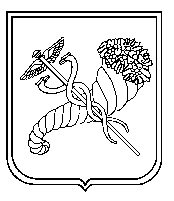 